ご兄弟は何人いらっしゃいますか？ あなたは上から何番目ですか？（　　　　　　　）人兄弟の（　　　　）番目最終学歴を教えてください（　　　　　　　　　　　　　　　　　　　　）ご結婚はしていますか？ 何歳の時ですか？未婚　・　（　　　）歳の時結婚　・　（　　　）歳で離婚一番長く務めた職歴を教えてください。（　　　　　　　　　　　　　 　　　　　　）　（　　　）年間最終職歴を教えてください。何歳で退職されましたか？（　　　　　　　　　　　　　　   　　　　）　（　　　）歳までお子さんは何人いらっしゃいますか？なし　・　（　　　）人ご家族に精神科に通院・入院したことのある方はいらっしゃいますか？なし　・　あり　本人との関係（　　　　　　）　病名（　　　　　 　　　　　）どなたと一緒に住んでいますか？独居　・　配偶者　・　子家族　・　兄弟　・　その他（　　　　　 　　　　　）お酒は飲みますか？飲まない　・　（　　　　　　　　　　）を週（　　　）くらい（　　　）歳からアレルギーはありますか？ない　・　ある　⇒・薬（　　　　　　　　　　　　　　　　　　　　　）・食べ物（　　　　　　　　　　　　　　　　　　　）今まで入院が必要だった、継続した服薬や通院が必要だったご病気やケガはありますか？精神科への通院・入院歴がある場合にもご記入ください。（　　　）歳時　病名（　　　　　　　　　　　　　　　　　　）（　　　　　　　　　　　　　　　　）病院に（　通院　・　入院　）MRI検査について確認です心臓ペースメーカー、除細動器、人工内耳、義眼等を装着している。（　なし　・　はい　[上記項目に〇をしてください]　）体内金属（動脈クリップ、整形手術用の金属、異物金属片等）が入っている。（　なし　・　はい　[手術時期：　　　　年頃、部位：　　　　　　]）以前受けたことがありますか？（　なし　・　はい　[部位：　　　　　　]）家族構成について教えてください。（男性　□）（女性　〇）（死亡　■・●）（結婚　＝）（離婚　≠）　　　　　　　　　本人＝【ご家族様連絡先】ご協力ありがとうございました。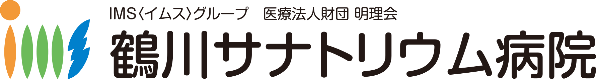 2022.8.1～ / 更新2023.10.11氏名1続柄（　　　　）ご自宅携　帯2続柄（　　　　）ご自宅携　帯3続柄（　　　　）ご自宅携　帯当院では、患者様に提供する医療サービスの向上を目指すべく、患者様のご家族・生活歴等をお伺いしております。個人情報につきましては、院内で適切に保護・管理することに努めます。